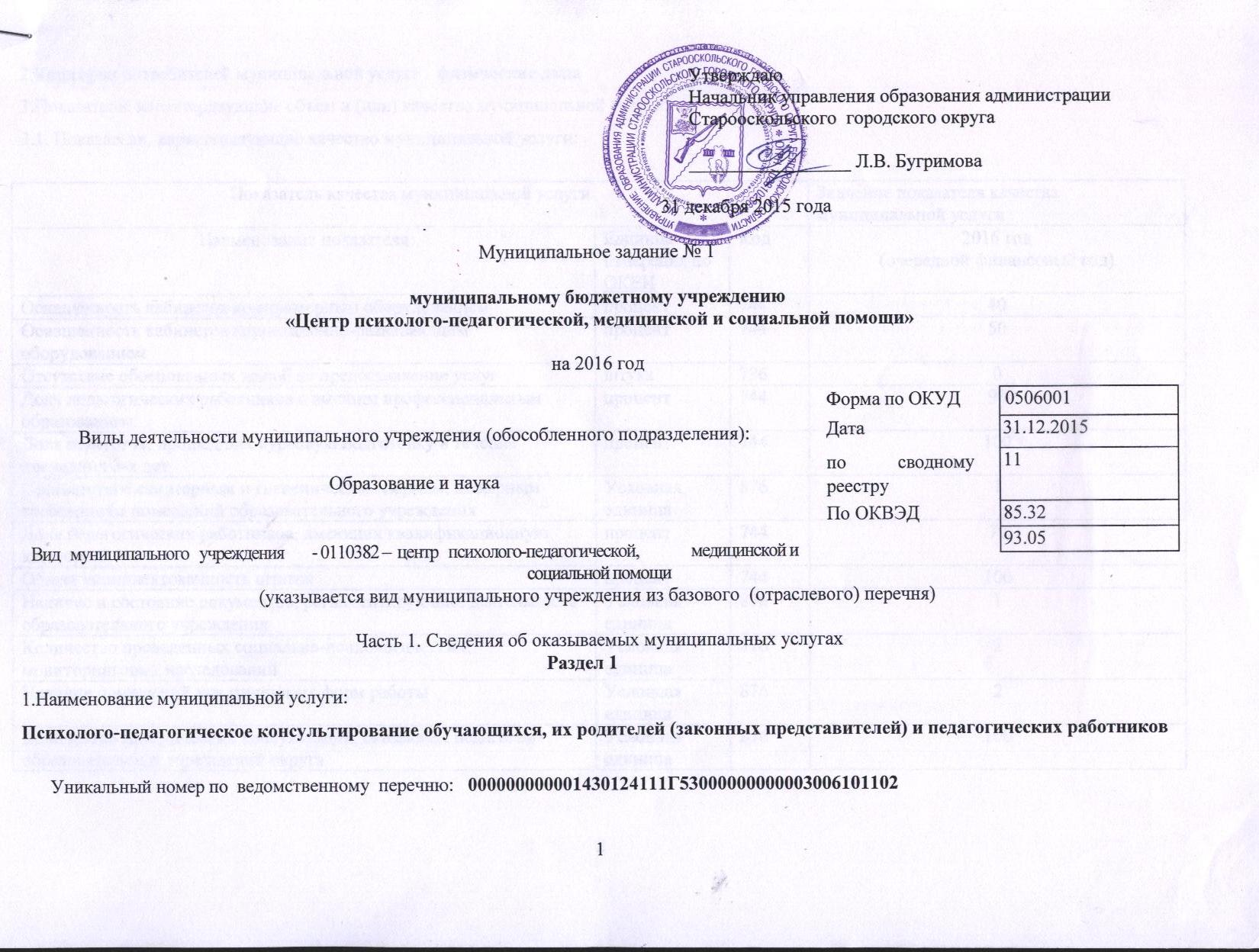 2.Категории потребителей муниципальной услуги:  физические лица3.Показатели, характеризующие объем и (или) качество муниципальной услуги:3.1. Показатели, характеризующие качество муниципальной услуги:Допустимые (возможные) отклонения от установленных показателей качества муниципальной услуги, в пределах которых муниципальное задание считается выполненным (процентов) – 10%3.2. Показатели, характеризующие объем муниципальной услуги:Допустимые (возможные) отклонения от установленных показателей объема муниципальной услуги, в пределах которых муниципальное задание считается выполненным (процентов) – 10%4. Нормативные правовые акты, устанавливающие размер платы (цену, тариф) либо порядок ее (его) установления.5. Порядок оказания муниципальной услуги5.1.	Нормативные правовые акты, регулирующие порядок оказания муниципальной услуги
	5.2.	Порядок информирования потенциальных потребителей муниципальной услуги:Раздел 21.Наименование муниципальной услуги: Коррекционно-развивающая, компенсирующая и логопедическая помощь обучающимсяУникальный номер по  ведомственному  перечню: 000000000001430124111Г540000000000030051011022.Категории потребителей муниципальной услуги:  физические лица3.Показатели, характеризующие объем и (или) качество муниципальной услуги:3.1. Показатели, характеризующие качество муниципальной услуги:Допустимые (возможные) отклонения от установленных показателей качества муниципальной услуги, в пределах которых муниципальное задание считается выполненным (процентов) – 10%3.2. Показатели, характеризующие объем муниципальной услуги:Допустимые (возможные) отклонения от установленных показателей объема муниципальной услуги, в пределах которых муниципальное задание считается выполненным (процентов) – 10%4. Нормативные правовые акты, устанавливающие размер платы (цену, тариф) либо порядок ее (его) установления.5. Порядок оказания муниципальной услуги5.1.	Нормативные правовые акты, регулирующие порядок оказания муниципальной услуги
5.2.	Порядок информирования потенциальных потребителей муниципальной услуги:Часть 3. Прочие сведения о муниципальном задании1. Основания для досрочного прекращения выполнения муниципального задания:- реорганизация или ликвидация муниципального бюджетного учреждения;- изменение учредителя;- изменение типа существующего муниципального бюджетного учреждения.2. Иная информация, необходимая для выполнения (контроля за выполнением) муниципального задания	3.Порядок контроля за выполнением муниципального задания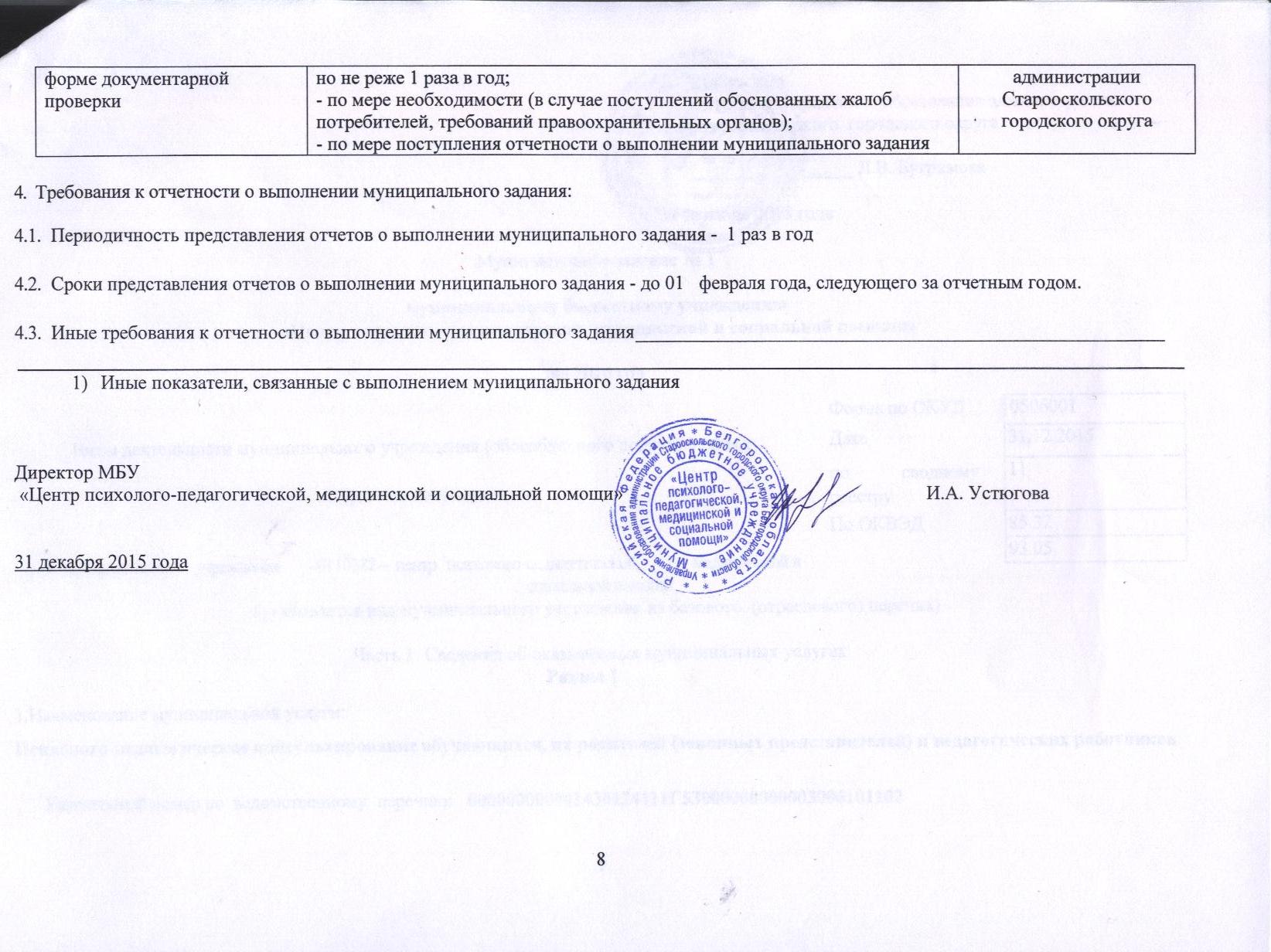 Показатель качества муниципальной услугиПоказатель качества муниципальной услугиПоказатель качества муниципальной услугиЗначение показателя качества муниципальной услугиНаименование показателяЕдиница измерения по ОКЕИКод2016 год (очередной финансовый год)Оснащенность кабинетов компьютерным оборудованиемпроцент74440Оснащенность кабинетов коррекционно-развивающим оборудованиемпроцент74450Отсутствие обоснованных жалоб на предоставление услугштука7960Доля педагогических работников с высшим профессиональным образованиемпроцент74490Доля педагогов, прошедших курсовую подготовку в течение последних 3-х летпроцент744100Соответствие санитарным и гигиеническим нормам, пожарным требованиям помещений образовательного учрежденияУсловная единица8761Доля педагогических работников, имеющих квалификационную категориюпроцент74470Общая укомплектованность штатовпроцент744100Наличие и состояние документов, регламентирующих деятельность образовательного учрежденияУсловная единица8761Количество проведенных социально-психологических, мониторинговых исследованийУсловная единица8762Наличие помещений для групповых форм работыУсловная единица8762Количество методических консультаций, оказанных педагогам образовательных учреждений округаУсловная единица876100Показатель,характеризующийсодержание муниципальнойуслугиПоказатель,характеризующийсодержание муниципальнойуслугиПоказатель,характеризующийсодержание муниципальнойуслугиПоказатель,характеризующийусловия (формы) оказания услугиПоказатель,характеризующийусловия (формы) оказания услугиПоказатель объема муниципальной услугиПоказатель объема муниципальной услугиПоказатель объема муниципальной услугиЗначение показателя объема муниципальной услуги12312НаименованиепоказателяНаименованиеНаименованиеЗначение показателя объема муниципальной услугиместо полученияНаименованиепоказателяЕдиницаизмерения поОКЕИкод2016 год(очередной финансовый год)в центре психолого-педагогической, медицинской и социальной помощиЧисло обучающихсяЧеловек792600Уникальный номер реестровой записи   -11Г53000000000003006101102Уникальный номер реестровой записи   -11Г53000000000003006101102Уникальный номер реестровой записи   -11Г53000000000003006101102Уникальный номер реестровой записи   -11Г53000000000003006101102Уникальный номер реестровой записи   -11Г53000000000003006101102Уникальный номер реестровой записи   -11Г53000000000003006101102Уникальный номер реестровой записи   -11Г53000000000003006101102Уникальный номер реестровой записи   -11Г53000000000003006101102Уникальный номер реестровой записи   -11Г53000000000003006101102Нормативный правовой актНормативный правовой актНормативный правовой актНормативный правовой актНормативный правовой актВидПринявший органДатаНомерНаименование12345федеральный законГосударственная Дума29.12.2012273-ФЗ"Об образовании в Российской Федерации"федеральный законГосударственная Дума24.06.1999120-ФЗ"Об основах системы профилактики безнадзорности и правонарушений несовершеннолетних"письмоМинобрнауки10.02.2015ВК-268/07"О совершенствовании деятельности центров психолого-педагогической, медицинской и социальной помощи"Способ информированияСостав размещаемой информацииЧастота обновления информации123публикации в средствах массовой информацииНаименование учреждения, местонахождение, режим работы, справочные телефоны, копии лицензии, устава,  сведения об оказываемой муниципальной услуге.По мере необходимости, но не реже чем раз в годпубликации в сети Интернет на отраслевом сайте и сайте учрежденияНаименование учреждения, местонахождение, режим работы, справочные телефоны, копии лицензии, устава,  сведения об оказываемой муниципальной услуге.По мере необходимости, но не реже чем раз в годинформационные стенды (уголки получателей услуг)Наименование учреждения, местонахождение, режим работы, справочные телефоны, копии лицензии, устава,  сведения об оказываемой муниципальной услуге.По мере необходимости, но не реже чем раз в годПоказатель качества муниципальной услугиПоказатель качества муниципальной услугиПоказатель качества муниципальной услугиЗначение показателя качества муниципальной услугиНаименование показателяЕдиница измерения по ОКЕИКод2016 год (очередной финансовый год)Оснащенность кабинетов компьютерным оборудованиемпроцент74440Оснащенность кабинетов коррекционно-развивающим оборудованиемпроцент74450Отсутствие обоснованных жалоб на предоставление услугштука7960Доля педагогических работников с высшим профессиональным образованиемпроцент74490Доля педагогов, прошедших курсовую подготовку в течение последних 3-х летпроцент744100Соответствие санитарным и гигиеническим нормам, пожарным требованиям помещений образовательного учрежденияУсловная единица8761Доля педагогических работников, имеющих квалификационную категориюпроцент74470Общая укомплектованность штатовпроцент744100Наличие и состояние документов, регламентирующих деятельность образовательного учрежденияУсловная единица8761Количество проведенных социально-психологических, мониторинговых исследованийУсловная единица8762Наличие помещений для групповых форм работыУсловная единица8762Количество методических консультаций, оказанных педагогам образовательных учреждений округаУсловная единица876100Показатель,характеризующийсодержание муниципальнойуслугиПоказатель,характеризующийсодержание муниципальнойуслугиПоказатель,характеризующийсодержание муниципальнойуслугиПоказатель,характеризующийусловия (формы) оказания услугиПоказатель,характеризующийусловия (формы) оказания услугиПоказатель объема муниципальной услугиПоказатель объема муниципальной услугиПоказатель объема муниципальной услугиЗначение показателя объема муниципальной услуги12312НаименованиепоказателяНаименованиеНаименованиеЗначение показателя объема муниципальной услугиместо получения услугиНаименованиепоказателяЕдиницаизмерения поОКЕИкод2016 год(очередной финансовый год)в центре психолого-педагогической, медицинской и социальной помощиЧисло обучающихсяЧеловек79250Уникальный номер реестровой записи   -11Г54000000000003005101102Уникальный номер реестровой записи   -11Г54000000000003005101102Уникальный номер реестровой записи   -11Г54000000000003005101102Уникальный номер реестровой записи   -11Г54000000000003005101102Уникальный номер реестровой записи   -11Г54000000000003005101102Уникальный номер реестровой записи   -11Г54000000000003005101102Уникальный номер реестровой записи   -11Г54000000000003005101102Уникальный номер реестровой записи   -11Г54000000000003005101102Уникальный номер реестровой записи   -11Г54000000000003005101102Нормативный правовой актНормативный правовой актНормативный правовой актНормативный правовой актНормативный правовой актВидПринявший органДатаНомерНаименование12345федеральный законГосударственная Дума29.12.2012273-ФЗ"Об образовании в Российской Федерации"федеральный законГосударственная Дума24.06.1999120-ФЗ"Об основах системы профилактики безнадзорности и правонарушений несовершеннолетних"письмоМинобрнауки10.02.2015ВК-268/07"О совершенствовании деятельности центров психолого-педагогической, медицинской и социальной помощи"Способ информированияСостав размещаемой информацииЧастота обновления информации123публикации в средствах массовой информацииНаименование учреждения, местонахождение, режим работы, справочные телефоны, копии лицензии, устава,  сведения об оказываемой муниципальной услуге.По мере необходимости, но не реже чем раз в годпубликации в сети Интернет на отраслевом сайте и сайте учрежденияНаименование учреждения, местонахождение, режим работы, справочные телефоны, копии лицензии, устава,  сведения об оказываемой муниципальной услуге.По мере необходимости, но не реже чем раз в годинформационные стенды (уголки получателей услуг)Наименование учреждения, местонахождение, режим работы, справочные телефоны, копии лицензии, устава,  сведения об оказываемой муниципальной услуге.По мере необходимости, но не реже чем раз в годФорма контроляПериодичностьОрганы, осуществляющие контроль за выполнением муниципального заданияПоследующий контроль в - в соответствии с планом, графиком проведения документарных проверок, Управление образования